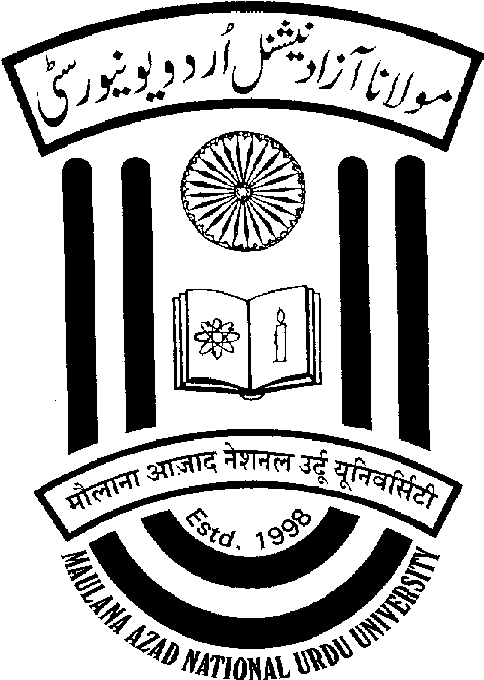 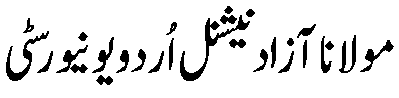                    MAULANA AZAD NATIONAL URDU UNIVERSITY(A Central University)Gachibowli, Hyderabad – 500 032.Proforma of application for Deputation to the post of Internal Audit Officer ( Group ‘A’) in MANUUI have carefully gone through the vacancy circular/advertisement and I am well aware that the application duly supported by documents submitted by me  will also be assessed by the Selection Committee at the time of selection for the post.Signature of the candidateOfficial Address:Countersigned(Employer with seal)CERTIFICATE / DOCUMENT TO BE FURNISHED BY THE EMPLOYER OF THE CANDIDATE(Note:  Application will not be considered in the absence of these certificates/ documents)CertificatesCertified that particulars furnished by Shri/ Smt./ Ms..............................................presently working with this Department as .............................since.........................have been verified from his/ her service records and found correct.No vigilance case is either pending or contemplated against Shri/ Smt./ Ms........................3.      No major / minor penalty was imposed on Shri/ Smt./Ms....................................during the last ten years and his/ her integrity is beyond doubt.Documents          Duly attested photocopies of the ACRS/ APARs for the preceding five years are enclosed.Place:                                                                                                 Signature.................................Date:                                                                                              Head of Department/ Office....							                    (with office seal)Name and address (in Block Letters)Date of Birth (in Christian ear)Date of retirement under Central/State Govt. rulesEducational QualificationsWhether eligibility conditions are fulfilledDetails of employment, in chronological order. Enclose a separate sheet duly Authenticated under your signatures, if the space below is insufficient.Nature of present employment i.e. permanent/temporary/ad hocIn case the present employment is on deputation/contract basis, please statea).The date of initial appointmentb). Period of appointment on deputation/contract c). Name of the parent office/organization to which you belongAdditional details about present employment. Please state whether working under (indicate the name of your employer against the relevant column.)Central Government	b) State Governmentc)	Autonomous organization	d) Government Undertakinge)	Universities	f) OthersCentral Government	b) State Governmentc)	Autonomous organization	d) Government Undertakinge)	Universities	f) OthersPlease state whether you are working in the same Department and are in the feeder grade or feeder to feeder grade.Are you in the revised scale of pay? If yes, give the date from which the revision took place and also indicate the re-revised scale of pay.Total emoluments per month now drawn.Additional information, if any, which you would like to mention in support of your suitability for the post. (This among other things may provide information with regard toAdditional academic qualifications :   (ii) Work experience over and above prescribed in the Vacancy          Circular/Advertisement:Additional academic qualifications :   (ii) Work experience over and above prescribed in the Vacancy          Circular/Advertisement:Please state whether you are applying for deputation/absorption/reemployment Basis (Officers	under	Central /State Government	are	only	eligible for "Absorption". Candidates of                         non-Governmental Organizations’ are  eligible  Only for Short Term Contract)Whether belongs to SC/ST/OBCRemarks (The candidates may indicate information with regard to(i) Research/publications and reports and special projects(ii)Awards Scholarship/                                Official Appreciation